НОУ ДПО «Экспертно-методический центр»Лицензия Министерства образования и молодежной политики
Чувашской Республики № 1209 Серия 21Л01 № 0000879 от 06.12.2019 г.НОУ ДПО «Экспертно-методический центр»
Адрес: 428003, Чувашская Республика,
г. Чебоксары, ул. Карла Маркса, д. 52, корп. 2, офис 441
Тел./факс: +7 (8352) 64-03-07 Email (по вопросам обучения): info@courses-edu.ruБЕСПЛАТНОЕ ОБУЧЕНИЕ                                                      для педагогов-библиотекарей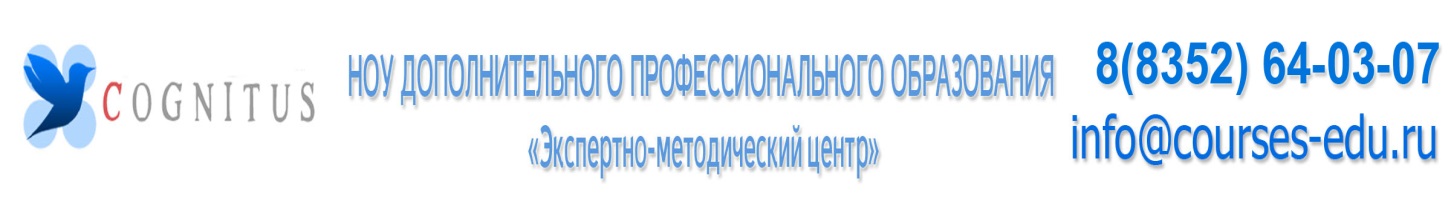 Предлагаем Вам пройти краткосрочное обучение по курсу дополнительного образования в объеме 16 ак.часов с получением соответствующего документа для подтверждения своей профессиональной компетентности, а также для формирования портфолио к аттестации. Обучение на курсе бесплатное. 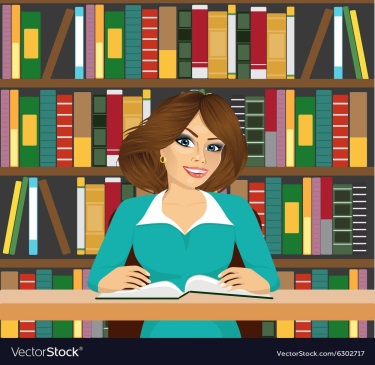 Массовая деятельность библиотеки вуза: современные формы и методы работыОбеспечение деятельности педагога-библиотекаряКлубы по интересам в библиотекахМетодика составления библиографических пособийБиблиотечные группы в социальных сетяхМаркетинг библиотекиМетодика проведения библиотечной квест-игрыРабота с библиотечным фондомОрганизация игротеки в библиотекеМетодические основы издательской деятельности библиотекиОплачивается только оформление подтверждающего документа:- электронное свидетельство – 190 рублей,- печатное удостоверение - 300 рублей.Для зачисления на обучение Вам необходимо заполнить  заявку (скачать форму заявки) и прислать её на почту - info@courses-edu.ruОплачивается только оформление подтверждающего документа:- электронное свидетельство – 190 рублей,- печатное удостоверение - 300 рублей.Для зачисления на обучение Вам необходимо заполнить  заявку (скачать форму заявки) и прислать её на почту - info@courses-edu.ru